Your recent request for information is replicated below, together with our response.Do you have a standard parking bay size which is in place across your car parks?Are there plans to enlarge the standard parking bay size in car parks?Since 23rd January 2014, how many PCNs have been issued for parking outside of the lines in car parks?Please provide a year-by-year breakdown of the figuresPlease provide the value in (£) of the PCNs paid, also providing a year-by-year breakdownAre cars exceeding a certain length banned from any of your car parks?If size rules are enforced, from what date did the council start doing so. If size rules aren’t enforced, are there plans to do so?How many PCNs have been issued to people for parking these banned cars in car parks since 23rd January 2014?Please provide a year-by-year breakdown of the figures Please provide the value in (£) of the PCNs paid, also providing a year-by-year breakdownWhat is the total number of PCNs issued in car parks from 23rd January 2014?CLARIFICATION Can we clarify with yourself however are you referring to car parks within police buildings and used by Police Officers/Police Staff or public owned carparks?I am referring to public car parks.I can advise that Police Scotland does not hold the above requested information. In terms of Section 17 of the Act, this letter represents a formal notice that information is not held.By way of explanation, public car parks are the responsibility of local authorities. A PCN is a Penalty Charge Notice (parking ticket) and is part of the Decriminalised Parking Enforcement (DPE) regime which allows Local Authorities to enforce its own parking policies.If you require any further assistance, please contact us quoting the reference above.You can request a review of this response within the next 40 working days by email or by letter (Information Management - FOI, Police Scotland, Clyde Gateway, 2 French Street, Dalmarnock, G40 4EH).  Requests must include the reason for your dissatisfaction.If you remain dissatisfied following our review response, you can appeal to the Office of the Scottish Information Commissioner (OSIC) within 6 months - online, by email or by letter (OSIC, Kinburn Castle, Doubledykes Road, St Andrews, KY16 9DS).Following an OSIC appeal, you can appeal to the Court of Session on a point of law only. This response will be added to our Disclosure Log in seven days' time.Every effort has been taken to ensure our response is as accessible as possible. If you require this response to be provided in an alternative format, please let us know.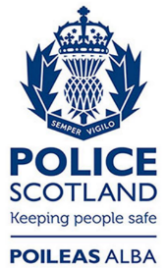 Freedom of Information ResponseOur reference:  FOI 24-0315Responded to:  29 February 2024